             2017年坪林茶葉製茶體驗營1/4頁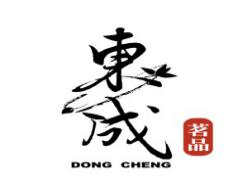 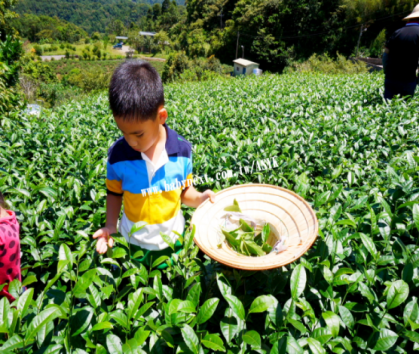 行程( 2天1夜)08:00台北公館捷運站1號出口麥當勞集合08:30出發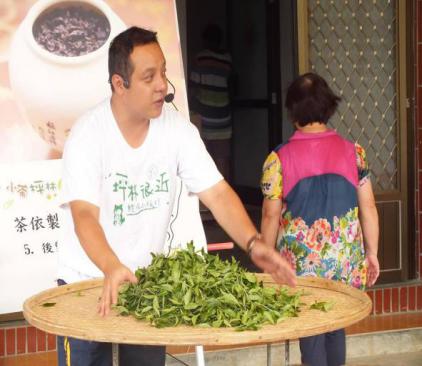 09:30到達坪林東成茶園09:30～10:00採茶安全須知及茶園地形介紹10:00～11:30採茶11:30~12:00茶葉日光萎凋12:00～13:00茶山午餐13:00～18:00浪菁.發酵.茶道文化及茶工藝介紹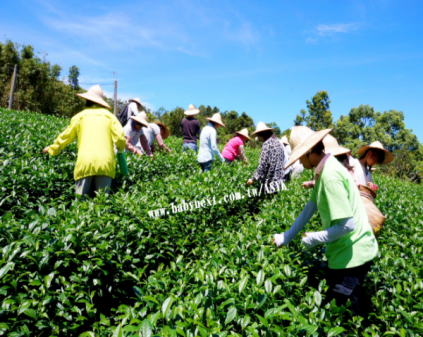 18:00~21:00烤肉欣賞茶山星光(並各自盥洗)21:00~23:00台茶評鑑交流(自帶茶業評鑑並解說優缺點)23:00~03:00茶葉發酵(大浪菁)03:00~06:00炒菁、初乾、烘焙06:00~07:00早餐(清粥小菜)07:00~10:00早眠不覺曉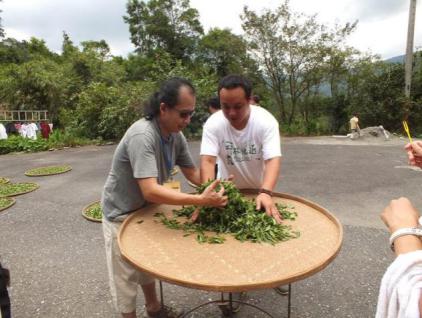 10:00~12:00製好成品品鑑12:00~13:30午餐及午休13:30~16:30茶(商品)心得分享交流16:30賦歸※報名費用計：@新台幣4,600元 / 人，其中含→→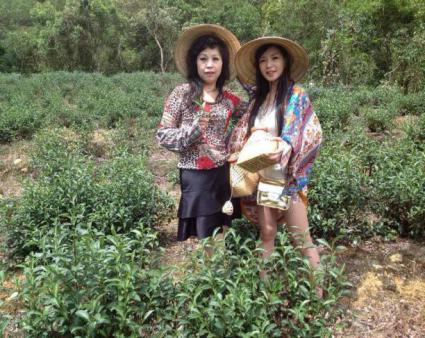 1.通鋪住宿費(請自備盥洗用具及睡袋枕頭)、  2.製茶費(含教學費用)、3.茶葉品鑑費(請自帶茶葉)、                4.遊覽車來回車資、5.四餐( 1早 + 2午 + 1晚 )                6.保險P.S.、一、民間製茶，都是運用連夜通霄至清晨時段(茶農是辛苦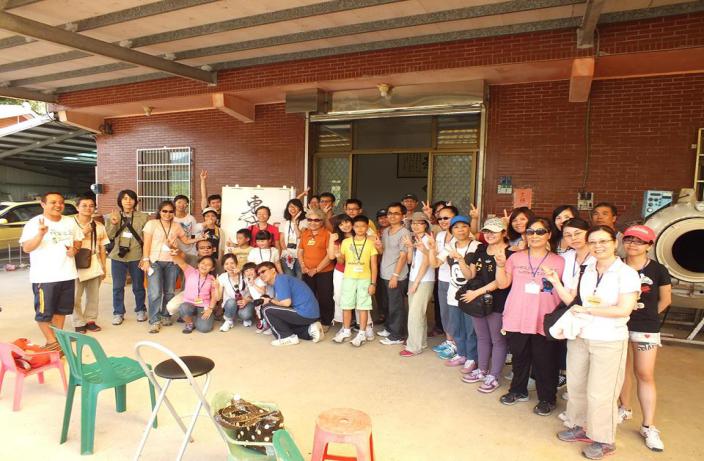           的！)，所以注重睡眠學員請自行裁量行程適合性。      二、每梯次以實際參與人數為準，不足20人或遇颱風等不可抗力         災變時，主辦單位有權停止及另期舉辦 。主辦單位：中華跨境流通孵化育成協會協辦單位：東成茶葉企業有限公司執行單位：環球開發投資有限公司                                                2/4頁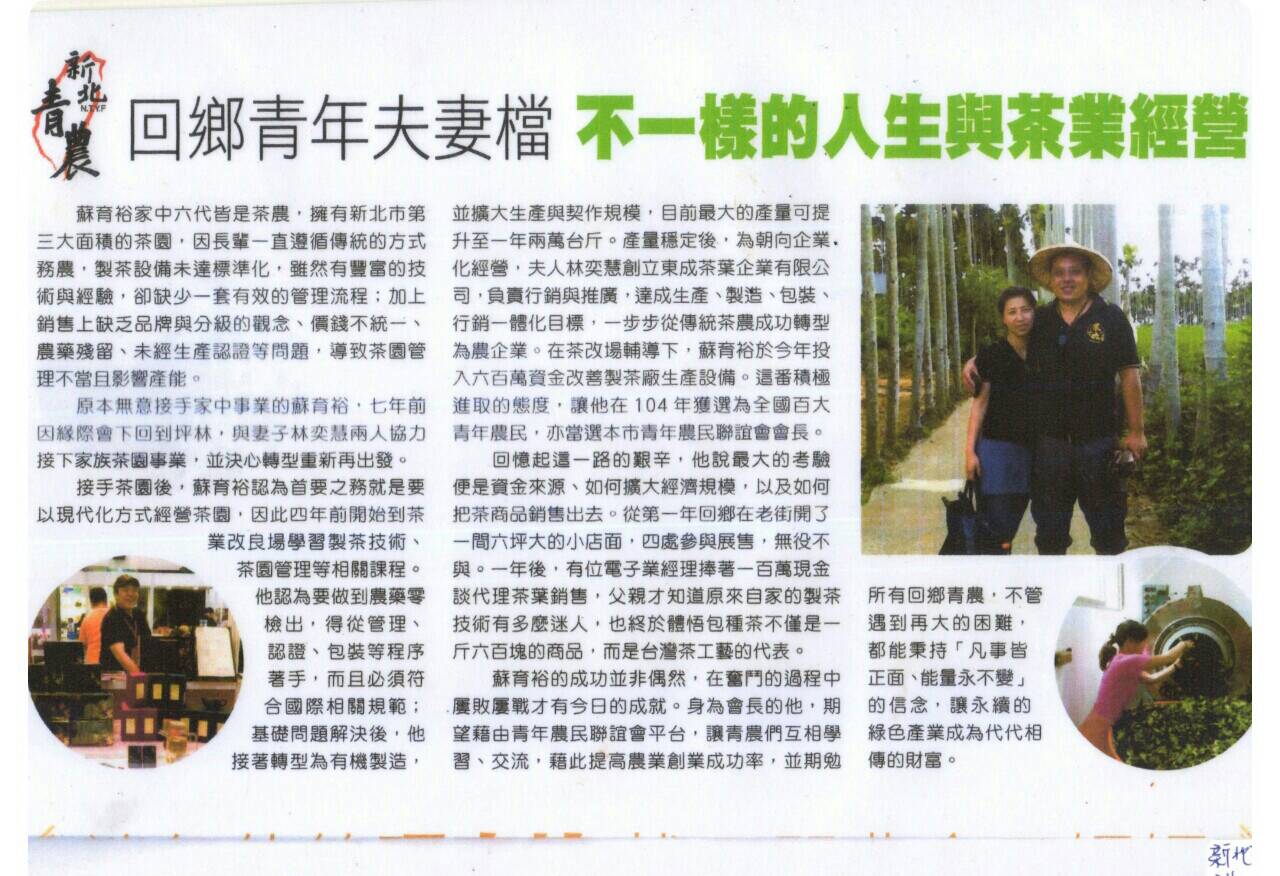 坪林製茶體驗營暫推2梯次，日期分別為6/19~20 & 6/27~28，如黃色框部分，每梯次以30人為限。                    2017年6月                    4/4頁坪林茶葉製茶體驗營報名表  ※1.製茶體驗營款項請匯以上帳號。  2.匯款單備註欄：請註明匯款人大名及體驗營參加梯次，並連以上報名表LINE給    本會聯絡人高銘隆備查。                                                     3/4頁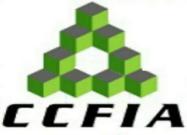                                                      3/4頁                                                     3/4頁                                                     3/4頁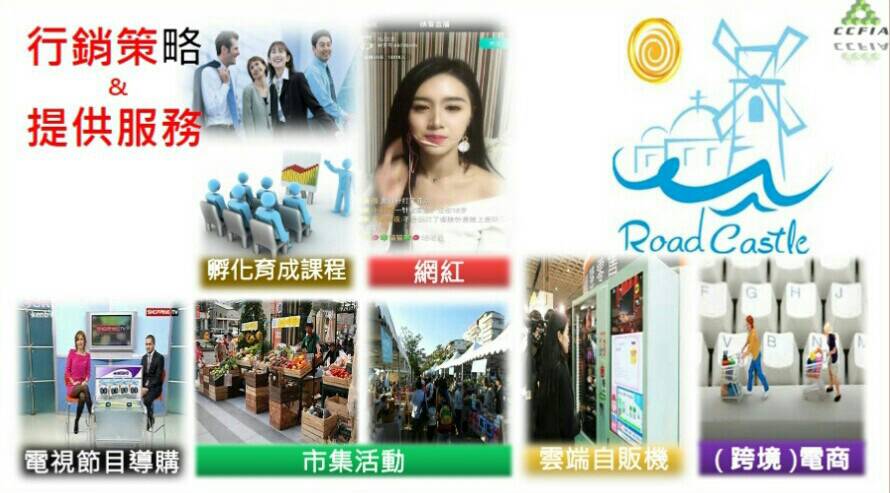 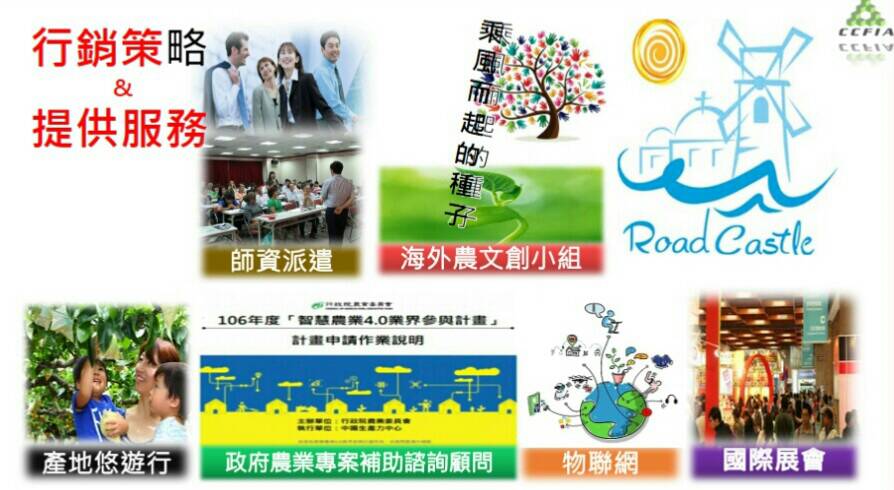 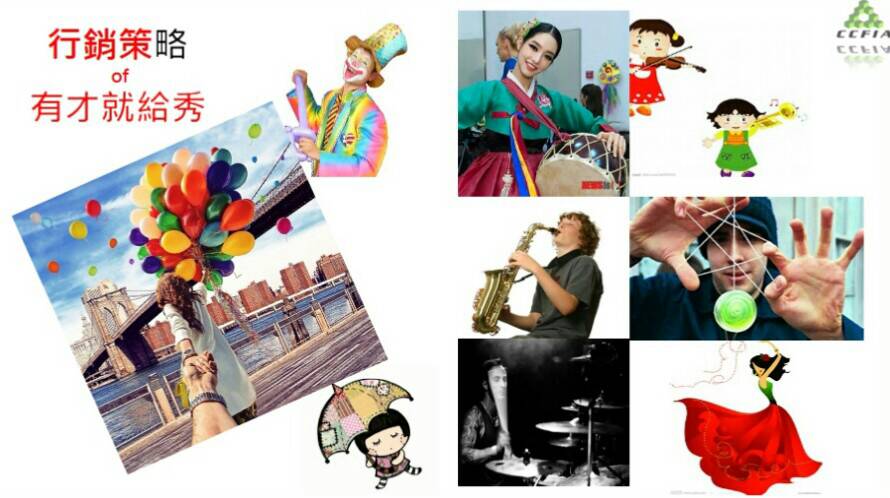 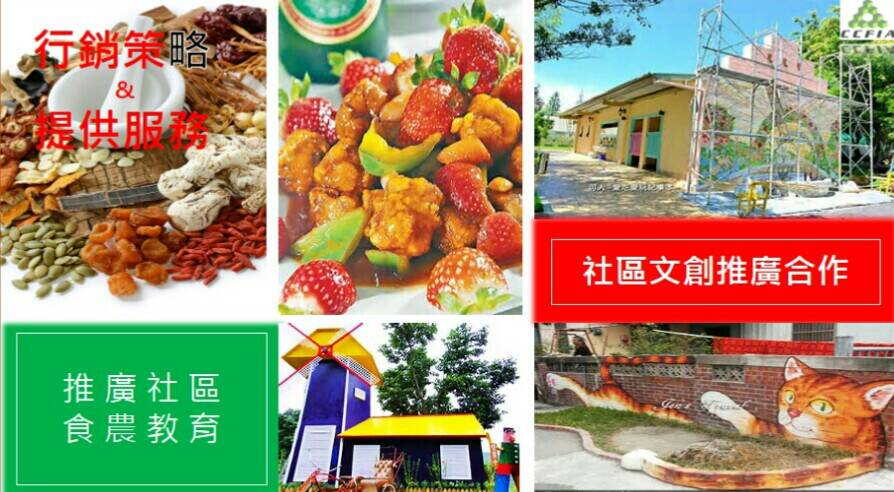 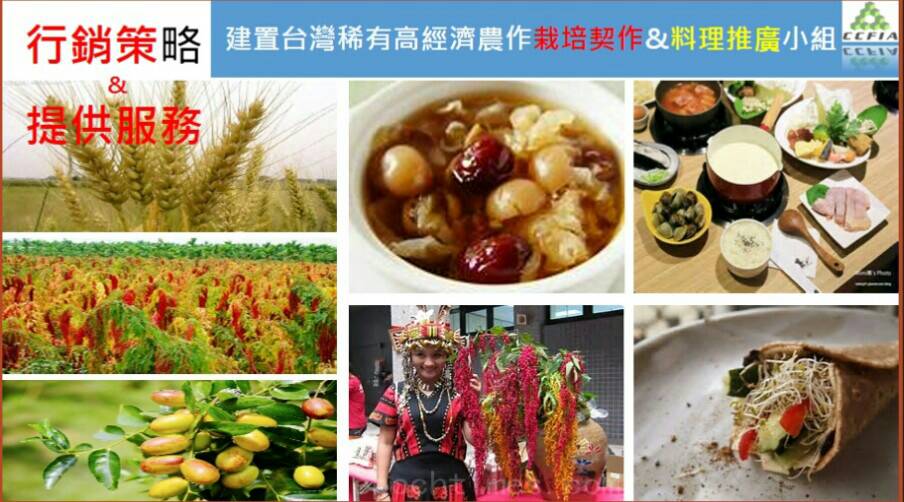 一二三四五六日12131415161718(1).19(1).202122232425(2).27282930參加人員參加人員參加人員參加人員性別生日生日生日生日生日生日年齡年齡電話電話電話電話LINE  IDLINE  ID民國   年  月   日民國   年  月   日民國   年  月   日民國   年  月   日民國   年  月   日民國   年  月   日開立發票地址開立發票地址主辦單位中華跨境流通孵化育成協會中華跨境流通孵化育成協會中華跨境流通孵化育成協會中華跨境流通孵化育成協會中華跨境流通孵化育成協會台內團字第1050065373號 台內團字第1050065373號 台內團字第1050065373號 台內團字第1050065373號 會址會址台北市中山區民生西路66巷25弄1號( 淡水線雙連界運站1號出口右後側 )台北市中山區民生西路66巷25弄1號( 淡水線雙連界運站1號出口右後側 )台北市中山區民生西路66巷25弄1號( 淡水線雙連界運站1號出口右後側 )台北市中山區民生西路66巷25弄1號( 淡水線雙連界運站1號出口右後側 )台北市中山區民生西路66巷25弄1號( 淡水線雙連界運站1號出口右後側 )台北市中山區民生西路66巷25弄1號( 淡水線雙連界運站1號出口右後側 )台北市中山區民生西路66巷25弄1號( 淡水線雙連界運站1號出口右後側 )主辦單位中華跨境流通孵化育成協會中華跨境流通孵化育成協會中華跨境流通孵化育成協會中華跨境流通孵化育成協會中華跨境流通孵化育成協會統一編號 4245 4566統一編號 4245 4566統一編號 4245 4566統一編號 4245 4566費用費用@新台幣4,600元 / 人( 請詳1/5頁說明 )@新台幣4,600元 / 人( 請詳1/5頁說明 )@新台幣4,600元 / 人( 請詳1/5頁說明 )@新台幣4,600元 / 人( 請詳1/5頁說明 )@新台幣4,600元 / 人( 請詳1/5頁說明 )@新台幣4,600元 / 人( 請詳1/5頁說明 )@新台幣4,600元 / 人( 請詳1/5頁說明 )報名梯次第        梯次第        梯次第        梯次第        梯次第        梯次用餐註明用餐註明用餐註明電子信箱電子信箱電子信箱報名梯次   月     日   月     日   月     日   月     日   月     日□葷； □素□葷； □素□葷； □素推薦人(單位)推薦人(單位)推薦人(單位)※因關係保險人投保權益，以上各欄目資料請務必確實填寫。※因關係保險人投保權益，以上各欄目資料請務必確實填寫。※因關係保險人投保權益，以上各欄目資料請務必確實填寫。※因關係保險人投保權益，以上各欄目資料請務必確實填寫。※因關係保險人投保權益，以上各欄目資料請務必確實填寫。※因關係保險人投保權益，以上各欄目資料請務必確實填寫。※因關係保險人投保權益，以上各欄目資料請務必確實填寫。※因關係保險人投保權益，以上各欄目資料請務必確實填寫。※因關係保險人投保權益，以上各欄目資料請務必確實填寫。※因關係保險人投保權益，以上各欄目資料請務必確實填寫。※因關係保險人投保權益，以上各欄目資料請務必確實填寫。※因關係保險人投保權益，以上各欄目資料請務必確實填寫。※因關係保險人投保權益，以上各欄目資料請務必確實填寫。※因關係保險人投保權益，以上各欄目資料請務必確實填寫。※因關係保險人投保權益，以上各欄目資料請務必確實填寫。※因關係保險人投保權益，以上各欄目資料請務必確實填寫。※因關係保險人投保權益，以上各欄目資料請務必確實填寫。※因關係保險人投保權益，以上各欄目資料請務必確實填寫。※因關係保險人投保權益，以上各欄目資料請務必確實填寫。戶名中華跨境流通孵化育成協會中華跨境流通孵化育成協會中華跨境流通孵化育成協會中華跨境流通孵化育成協會中華跨境流通孵化育成協會中華跨境流通孵化育成協會帳號495 540 532 737495 540 532 737495 540 532 737495 540 532 737495 540 532 737495 540 532 737中國信託銀行(822)  萬華分行中國信託銀行(822)  萬華分行中國信託銀行(822)  萬華分行中國信託銀行(822)  萬華分行中國信託銀行(822)  萬華分行聯絡人高銘隆高銘隆電話電話電話電話0932 080 2070932 080 2070932 080 2070932 080 2070932 080 2070932 080 2070932 080 207LINE IDLINE IDbox - kaobox - kaobox - kao聯絡人高銘隆高銘隆電子信箱電子信箱電子信箱電子信箱 box - kao@hotmail.com box - kao@hotmail.com box - kao@hotmail.com box - kao@hotmail.com box - kao@hotmail.com box - kao@hotmail.com box - kao@hotmail.com box - kao@hotmail.com參加人編號(主辦方填寫)參加人編號(主辦方填寫)參加人編號(主辦方填寫)